Автономная некоммерческая организация профессионального образования «Институт дополнительного образования и профессионального обучения»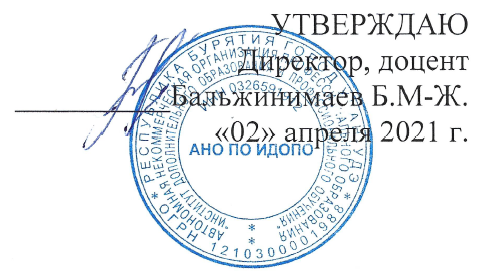 РАБОЧАЯ ПРОГРАММАучебной дисциплиныОП.02 СТАТИСТИКАСпециальность 38.02.04 Коммерция (по отраслям)Уровень подготовки: базовыйКвалификация: Менеджер по продажамУлан-Удэ, 2021Рабочая программа учебной дисциплины ОП.02 Статистика разработана в соответствии с требованиями Федерального государственного образовательного стандарта среднего профессионального образования по специальности 38.02.04 Коммерция (по отраслям), утвержденного Министерством образования и науки РФ от 15.05.2014 г. приказ № 539, зарегистрированного Министерством юстиции РФ (рег. № 32855 от 25.06.2014 г.)Организация-разработчик: АНО ПО ИДОПОРазработчик: Бальжинимаев Батор Мунко-Жаргалович, к.э.н., доцентРассмотрена на заседании МЦК «02» апреля 2021 г.Председатель МЦК, доцент Спиридонова Е.В.  СОДЕРЖАНИЕПАСПОРТ РАБОЧЕЙ ПРОГРАММЫ УЧЕБНОЙ ДИСЦИПЛИНЫОбласть применения программыРабочая программа учебной дисциплины «Статистика» является частью основной профессиональной образовательной программы в соответствии с ФГОС по специальности (специальностям) СПО 38.02.04 Коммерция (по отраслям)Место учебной дисциплины в структуре основной профессиональной образовательной программы:дисциплина входит в профессиональный цикл как общепрофессиональная дисциплинаЦель и задачи учебной дисциплины – требования к результатам освоения учебной дисциплины:В результате освоения учебной дисциплины обучающийся долженуметь:использовать	основные	методы	и	приемы	статистики	для	решения практических задач профессиональной деятельности;собирать и регистрировать статистическую информацию;проводить первичную обработку и контроль материалов наблюдения;выполнять расчёты статистических показателей и формулировать основные выводы;В результате освоения учебной дисциплины обучающийся должензнать:предмет, метод и задачи статистики;принципы организации государственной статистики;современные тенденции развития статистического учёта;основные способы сбора, обработки, анализа и наглядного представления информации;основные формы и виды действующей статистической отчётности;статистические наблюдения;сводки и группировки, способы наглядного представления статистических данных;статистические величины: абсолютные, относительные, средние;показатели вариации;ряды: динамики и распределения, индексыПеречень формируемых компетенций:Общие компетенции (ОК)ОК 1.Понимать сущность и социальную значимость своей будущей профессии, проявлять к ней устойчивый интерес.ОК 2. Организовывать собственную деятельность, выбирать типовые методы и способы выполнения профессиональных задач, оценивать их эффективность и качество.ОК 3. Принимать решения в стандартных и нестандартных ситуациях и нести за них ответственность.ОК 4. Осуществлять поиск и использовать информацию необходимую для эффективного выполнения профессиональных задач, профессионального и личного развития.ОК 12. Соблюдать действующее законодательство и обязательные требования нормативных документов, а также требования стандартов, технических условий.Профессиональные компетенции (ПК)ПК 1.8. Использовать основные методы и приемы статистики для решения практических задач коммерческой деятельности, определять статистические величины, показатели вариации и индексы2. СТРУКТУРА И СОДЕРЖАНИЕ УЧЕБНОЙДИСЦИПЛИНЫОбъем учебной дисциплины и виды учебной работы очной формы обученияТематический план и содержание учебной дисциплиныДля характеристики уровня освоения учебного материала используются следующие обозначения:1 – ознакомительный (узнавание ранее изученных объектов, свойств);2 – репродуктивный (выполнение деятельности по образцу, инструкции или под руководством)3 – продуктивный (планирование и самостоятельное выполнение деятельности, решение проблемных задач).УСЛОВИЯ РЕАЛИЗАЦИИ ПРОГРАММЫ УЧЕБНОЙ ДИСЦИПЛИНЫ3.1. Материально-техническое обеспечение реализацииРеализация программы дисциплины требует наличия учебного кабинета. Оборудование учебного кабинета:посадочные места по количеству обучающихся;рабочее место преподавателя;комплект учебно-наглядных пособий;учебники.Технические средства обучения:мультимедийное оборудование;компьютер.3.2. Учебно-методическое обеспечение дисциплиныОсновная литератураДоступ к книге "Лукьяненко И. С., Ивашковская Т. К. Статистика, 2022 г." - коллекция "Математика - Издательство "Лань" (СПО)" ЭБС ЛАНЬ. Сальникова, К. В. Статистика : учебник для СПО / К. В. Сальникова. - Саратов : Профобразование, 2021. - 475 c. - ISBN 978-5-4488-0965-1. - Текст : электронный // Электронный ресурс цифровой образовательной среды СПО PROFобразование : [сайт]. - URL: https://profspo.ru/books/101135. - Режим доступа: для авторизир. пользователейПлеханова, Т. И. Статистика : учебное пособие для СПО / Т. И. Плеханова, Т. В. Лебедева. - Саратов : Профобразование, 2020. - 418 c. - ISBN 978-5-4488-0660-5. - Текст : электронный // Электронный ресурс цифровой образовательной среды СПО PROFобразование : [сайт]. - URL: https://profspo.ru/books/. - Режим доступа: для авторизир. пользователей3.2.2. Дополнительная литератураШорохова, И. С. Статистические методы анализа : учебное пособие для СПО / И. С. Шорохова, Н. В. Кисляк, О. С. Мариев. - 2-е изд. - Саратов, Екатеринбург : Профобразование, Уральский федеральный университет, 2019. - 298 c. - ISBN 978-5-4488-0520-2, 978-5-7996-2853-6. - Текст : электронный // Электронный ресурс цифровой образовательной среды СПО PROFобразование : [сайт]. - URL: https://profspo.ru/books/87873 - Режим доступа: для авторизир. пользователейКоробейникова, И. Ю. Математическая статистика : учебное пособие для СПО / И. Ю. Коробейникова, Г. А. Трубецкая. - Саратов : Профобразование, 2019. - 82 c. - ISBN 978-5-4488-0343-7. - Текст : электронный // Электронный ресурс цифровой образовательной среды СПО PROFобразование : [сайт]. - URL: https://profspo.ru/books/86074. - Режим доступа: для авторизир. пользователейПолякова, В. В. Основы теории статистики : учебное пособие для СПО / В. В. Полякова, Н. В. Шаброва. - 3-е изд. - Саратов, Екатеринбург : Профобразование, Уральский федеральный университет, 2019. - 148 c. - ISBN 978-5-4488-0494-6, 978-5-7996-2831-4. - Текст : электронный // Электронный ресурс цифровой образовательной среды СПО PROFобразование : [сайт]. - URL: https://profspo.ru/books/87841. - Режим доступа: для авторизир. пользователей3.2.3. Электронные издания и Интернет-ресурсыwww. window.edu.ru/window/library.www.allpravo.ru www.consultant.ru www.garant.ru www.kodeks.ru www.internet-law.ru www.conventions.ru4. КОНТРОЛЬ И ОЦЕНКА РЕЗУЛЬТАТОВ ОСВОЕНИЯ УЧЕБНОЙ ДИСЦИПЛИНЫКонтроль и оценка результатов освоения учебной дисциплины осуществляется преподавателем в процессе проведения практических занятий и лабораторных работ, тестирования, а также выполнения обучающимися индивидуальных заданий, проектов, исследований.стр.1.  ПАСПОРТ	РАБОЧЕЙ	ПРОГРАММЫ ДИСЦИПЛИНЫУЧЕБНОЙ42. СТРУКТУРА И СОДЕРЖАНИЕ УЧЕБНОЙ ДИСЦИПЛИНЫ2. СТРУКТУРА И СОДЕРЖАНИЕ УЧЕБНОЙ ДИСЦИПЛИНЫ63.  УСЛОВИЯ	РЕАЛИЗАЦИИ	ПРОГРАММЫ ДИСЦИПЛИНЫУЧЕБНОЙ144.  КОНТРОЛЬ	И	ОЦЕНКА	РЕЗУЛЬТАТОВ ПРОГРАММЫ УЧЕБНОЙ ДИСЦИПЛИНЫОСВОЕНИЯ16Вид учебной работыОбъем часовМаксимальная учебная нагрузка (всего)110Обязательная аудиторная нагрузка35Самостоятельная работа 75Промежуточная аттестацияЭкзамен Наименование разделов и темСодержание учебного материала, лабораторные работы и практические занятия, самостоятельная работа обучающихсяОбъем часовУровень освоенияТема 1. Предмет, метод и задачи статистики, задачи и принципы организации государственной статистики в РФПредмет и метод статистической науки, статистические показатели, статистическая совокупность и закон больших чисел, статистические методы, связь дисциплины статистика с другими учебными дисциплинами, принципы и схема организации государственной статистики в РФ, задачи и функции органов государственной статистики в современных условиях, направления реформирования российской статистики.21,3Тема 1. Предмет, метод и задачи статистики, задачи и принципы организации государственной статистики в РФСамостоятельная работа2,51,3Тема 2. Этапы проведения и программно-методологические вопросы статистического наблюденияИзучение этапов проведения статистического наблюдения, требований, предъявляемых к программе статистического наблюдения, методов оценки точности статистического наблюдения.21,3Тема 2. Этапы проведения и программно-методологические вопросы статистического наблюденияСамостоятельная работа2,51,3Тема 3. Формы, виды и способы организации статистического наблюденииИзучение организационных форм статистического наблюдения, видов и способов организации статистического наблюдения21,3Тема 3. Формы, виды и способы организации статистического наблюденииСамостоятельная работа2,51,3Тема 4. Задачи и  виды статистической сводки и группировки:Изучение задач и порядка организации статистической сводки, видов статистической сводки, метода группировок в статистике, видов статистических группировок.21,3Тема 4. Задачи и  виды статистической сводки и группировки:Самостоятельная работа2,51,3Тема 5. Ряды распределения в статистикеРяды распределения в статистике: рассмотрение принципов построения и видов рядов распределения в статистике, способов графического изображения рядов распределения.21,3Тема 5. Ряды распределения в статистикеСамостоятельная работа2,51,3Тема 6. Статистические таблицы и графикиИзучение элементов, видов и правил построения таблиц в статистике, разработка макетов статистической таблицы в соответствии с поставленными задачами, анализ данных, представленных в виде таблиц , изучение элементов, видов и правил построения таблиц и графиков в статистике, графическое изображение статистических данных, анализ данных, представленных в виде графиков21,3Тема 6. Статистические таблицы и графикиСамостоятельная работа2,51,3Тема 7. Абсолютные и относительные величины в статистикеИзучение видов абсолютных показателей, видов и методов исчисления относительных показателей, взаимосвязи абсолютных и относительных показателей.  21,3Тема 7. Абсолютные и относительные величины в статистикеСамостоятельная работа2,51,3Тема 8. Средние величины в статистике  Изучение значения и видов средних величин в статистике, методов расчета средних показателей, структурные средние величины: мода, медиана, методы расчета структурных средних величин, свойства и значение структурных средних величин, аналитический и графический способы определения структурных средних величин.31,3Тема 8. Средние величины в статистике  Самостоятельная работа2,51,3Тема 9. Показатели вариации в статистикеИзучение понятия вариации и ее значение, структурные характеристики вариационного ряда распределения, абсолютные и относительные показатели вариации. 31,3Тема 9. Показатели вариации в статистикеСамостоятельная работа2,51,3Тема 10. Виды и методы анализа рядов динамики:Изучение понятия  и составных элементов динамического ряда, классификация рядов динамики, методы анализа рядов динамики.31,3Тема 10. Виды и методы анализа рядов динамики:Самостоятельная работа2,51,3Тема 11. Методы анализа основной тенденции (тренда) в рядах динамики:Изучение компонентов ряда динамики, метод  укрупнения интервалов, метод скользящей средней, методы  аналитического выравнивания динамических рядов.  31,3Тема 11. Методы анализа основной тенденции (тренда) в рядах динамики:Самостоятельная работа2,51,3Тема 12. Модели  сезонных колебанийПрирода сезонных колебаний и методы их  изучения, способы  расчета индексов сезонности31,3Тема 12. Модели  сезонных колебанийСамостоятельная работа2,51,3Тема 13. Статистические индексыПонятие и классификация индексов в статистике, значение индексного метода, способы исчисления индексов и взаимосвязь между ними31,3Тема 13. Статистические индексыСамостоятельная работа2,51,3Тема 14. Методы изучения  связи между явлениями. Корреляционно-регрессионный анализИзучение факторных  и результативных признаков в статистике, функциональная  связь и стохастическая зависимость, количественные  критерии оценки тесноты связи. Изучение задач  корреляционно-регрессивного анализа, парная  регрессия  на основе метода наименьших квадратов и метода группировок, множительная (многофакторная) регрессия, методы  оценки существенной связи.31,3Тема 14. Методы изучения  связи между явлениями. Корреляционно-регрессионный анализСамостоятельная работа2,51,3Практическая работа 1. Определение необходимой численности выборкиРешение задач по теме Определение необходимой численности выборки31,3Практическая работа 2. Коэффициент взаимной сопряженностиРешение задач по теме Коэффициент взаимной сопряженности41,3Практическая работа 3. Корреляционный анализ и сезонные колебания в рядах динамикиРешение задач по теме Корреляционный анализ и сезонные колебания в рядах динамики41,3Практическая работа 4. Относительные величины: сущность, виды, единицы измеренияРешение задач по Теме: Относительные величины: сущность, виды, единицы измерения  41,3Практическая работа 5. Мода и медианаРешение задач по Теме: Мода и медиана41,3Практическая работа 6. Ряды распределения и их моделированиеРешение задач по Теме: Ряды распределения и их моделирование41,3Практическая работа 7. КомбинаторикаРешение задач по Теме: Комбинаторика41,3Практическая работа 8. Классическая теория вероятностейРешение задач по Теме: Классическая теория вероятностей41,3Практическая работа 9. Биномиальное распределениеРешение задач по Теме: Биномиальное распределение 41,3Практическая работа 10. Предельные теоремы в схеме БернуллиРешение задач по Теме: Предельные теоремы в схеме Бернулли41,3Результаты обученияФормы и методы оценкиЗнания:В результате освоения  учебной дисциплины	обучающийся должен знать:- предмет, метод и задачи статистики;- принципы организации государственной статистики;- современные тенденции развития статистического учёта;основные способы сбора, обработки, анализа и наглядного представления информации;основные формы и виды действующей статистической отчётности;статистические наблюдения;сводки и группировки, способы наглядного представления статистических данных;- статистические величины: абсолютные, относительные, средние;показатели вариации;- ряды: динамики и распределения, индексыТестирование, работа с литературой, самостоятельная работа, самоконтрольУмения:В результате освоения  учебной дисциплины обучающийся должен уметь:использовать основные методы и приемы статистики для решения практических задач профессиональной деятельности;- собирать и регистрировать статистическую информацию;- проводить первичную обработку и контроль материалов наблюдения;Тестирование, работа с литературой, самостоятельная работа, самоконтроль-выполнять расчёты статистических показателей и формулировать основные выводы;Результаты (освоенныеобщие компетенции)Формы и методы контроля иоценкиОК. 1. Способность понимать сущность и социальную значимость своей будущей профессии, проявляет к ней устойчивый интересВыполнение заданий самостоятельной и практической работы, тестирование, работа со словарями и справочной литературой, самоконтрольОК. 2. Способность организовывать собственную деятельность, выбирает типовые методы и способы выполнения профессиональных задач, оценивает их эффективностьи качествоВыполнение заданий самостоятельной и практической работы, тестирование, работа со словарями и справочной литературой, самоконтрольОК. 3. Способность принимать решения в стандартных инестандартных ситуациях и несет за них ответственностьВыполнение заданий самостоятельной и практической работы, тестирование, работа со словарями и справочной литературой, самоконтрольОК. 4. Способность осуществлять поиск и использование информации, необходимой дляэффективного выполнения профессиональных задач, профессионального и личного развитияВыполнение заданий самостоятельной и практической работы, тестирование, работа со словарями и справочной литературой, самоконтрольОК. 12. Соблюдатьдействующее законодательство и обязательные требования нормативных документов, а также требования стандартов, технических условий.Выполнение заданий самостоятельной и практической работы, тестирование, работа со словарями и справочной литературой, самоконтрольПК 1.8. Использовать основные методы и приемы статистики для решения практических задач коммерческой деятельности, определять статистические величины, показатели вариации и индексыВыполнение заданий самостоятельной и практической работы, тестирование, работа со словарями и справочной литературой, самоконтроль